Consider an apparatus set up using the apparatus provided in the box on the right. Draw out 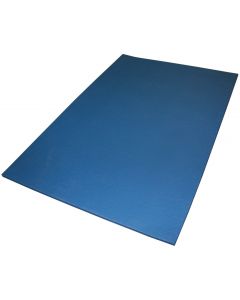 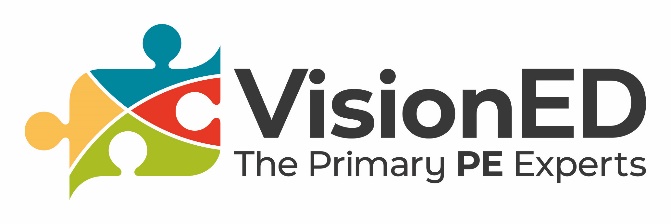 your idea about how you would place this apparatus down. Your tutor will give you some other guidance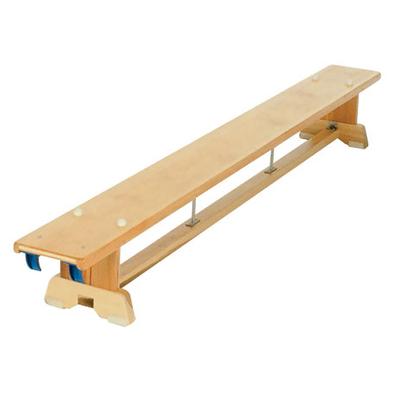 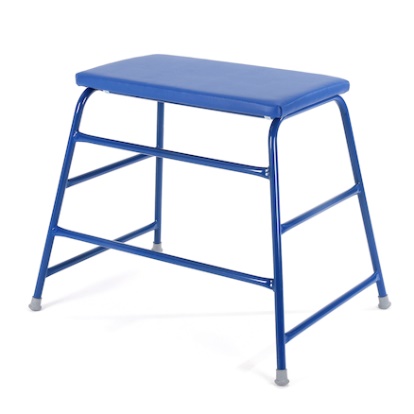 